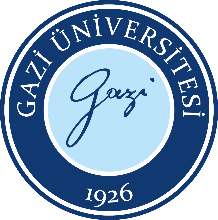 ÖZEL ÖĞRENCİ DERS KAYIT FORMUDoküman No:SBE.FR.0031ÖZEL ÖĞRENCİ DERS KAYIT FORMUYayın Tarihi:14.11.2022ÖZEL ÖĞRENCİ DERS KAYIT FORMURevizyon Tarihi:-ÖZEL ÖĞRENCİ DERS KAYIT FORMURevizyon No:-ÖZEL ÖĞRENCİ DERS KAYIT FORMUSayfa:1/1                                                                                                                                                                        ......./......./20....…………….………. ANA BİLİM DALI BAŞKANLIĞINAKişisel bilgilerim aşağıda verilmiş olup, Ana Bilim Dalınızdan aşağıda listelenen dersleri Özel Öğrenci olarak almak istiyorum. Gereğini arz ederim.Özel ÖğrenciAd SoyadİmzaSAĞLIK BİLİMLERİ ENSTİTÜ MÜDÜRLÜĞÜ’NEYukarıda bilgisi verilen öğrencinin, dersleri alma talebi uygun bulunmuştur. Özel öğrenci olarak ders almasının sağlanması  konusunda gereğini saygılarımla arz ederim.AÇIKLAMA: Bir yükseköğretim kurumu mezunu veya öğrencisi olup, belirli bir konuda bilgisini artırmak isteyenler, Enstitü Ana Bilim Dalı Başkanlığının onayı ile lisansüstü derslere özel öğrenci olarak kabul edilebilir. Özel öğrencilik ilgili Ana Bilim Dalında doğrudan derece elde etmeye yönelik bir eğitim olmayıp süresi iki yarıyılı geçemez. Özel öğrenci statüsünde ders alanlar öğrencilik haklarından yararlanamaz. Lisansüstü programa kabul edilen öğrencilerin özel öğrenci olarak aldığı ve başarılı olduğu derslerin kredisi toplam ders kredisinin 1/2’sini geçemez (M15/2).Bilimsel hazırlık dönemi öğrencileri kayıtlı oldukları programlarda özel öğrenci olarak ders alamazlar( M15/1).Özel öğrencilere diploma veya unvan verilmez. Ancak aldıkları dersleri ve notları gösteren bir belge verilebilir.Özel öğrenciler, ders almak için Senatoca belirlenen öğrenim ücretini öderler (M15/1 Senato).                                                                                                                                                                        ......./......./20....…………….………. ANA BİLİM DALI BAŞKANLIĞINAKişisel bilgilerim aşağıda verilmiş olup, Ana Bilim Dalınızdan aşağıda listelenen dersleri Özel Öğrenci olarak almak istiyorum. Gereğini arz ederim.Özel ÖğrenciAd SoyadİmzaSAĞLIK BİLİMLERİ ENSTİTÜ MÜDÜRLÜĞÜ’NEYukarıda bilgisi verilen öğrencinin, dersleri alma talebi uygun bulunmuştur. Özel öğrenci olarak ders almasının sağlanması  konusunda gereğini saygılarımla arz ederim.AÇIKLAMA: Bir yükseköğretim kurumu mezunu veya öğrencisi olup, belirli bir konuda bilgisini artırmak isteyenler, Enstitü Ana Bilim Dalı Başkanlığının onayı ile lisansüstü derslere özel öğrenci olarak kabul edilebilir. Özel öğrencilik ilgili Ana Bilim Dalında doğrudan derece elde etmeye yönelik bir eğitim olmayıp süresi iki yarıyılı geçemez. Özel öğrenci statüsünde ders alanlar öğrencilik haklarından yararlanamaz. Lisansüstü programa kabul edilen öğrencilerin özel öğrenci olarak aldığı ve başarılı olduğu derslerin kredisi toplam ders kredisinin 1/2’sini geçemez (M15/2).Bilimsel hazırlık dönemi öğrencileri kayıtlı oldukları programlarda özel öğrenci olarak ders alamazlar( M15/1).Özel öğrencilere diploma veya unvan verilmez. Ancak aldıkları dersleri ve notları gösteren bir belge verilebilir.Özel öğrenciler, ders almak için Senatoca belirlenen öğrenim ücretini öderler (M15/1 Senato).                                                                                                                                                                        ......./......./20....…………….………. ANA BİLİM DALI BAŞKANLIĞINAKişisel bilgilerim aşağıda verilmiş olup, Ana Bilim Dalınızdan aşağıda listelenen dersleri Özel Öğrenci olarak almak istiyorum. Gereğini arz ederim.Özel ÖğrenciAd SoyadİmzaSAĞLIK BİLİMLERİ ENSTİTÜ MÜDÜRLÜĞÜ’NEYukarıda bilgisi verilen öğrencinin, dersleri alma talebi uygun bulunmuştur. Özel öğrenci olarak ders almasının sağlanması  konusunda gereğini saygılarımla arz ederim.AÇIKLAMA: Bir yükseköğretim kurumu mezunu veya öğrencisi olup, belirli bir konuda bilgisini artırmak isteyenler, Enstitü Ana Bilim Dalı Başkanlığının onayı ile lisansüstü derslere özel öğrenci olarak kabul edilebilir. Özel öğrencilik ilgili Ana Bilim Dalında doğrudan derece elde etmeye yönelik bir eğitim olmayıp süresi iki yarıyılı geçemez. Özel öğrenci statüsünde ders alanlar öğrencilik haklarından yararlanamaz. Lisansüstü programa kabul edilen öğrencilerin özel öğrenci olarak aldığı ve başarılı olduğu derslerin kredisi toplam ders kredisinin 1/2’sini geçemez (M15/2).Bilimsel hazırlık dönemi öğrencileri kayıtlı oldukları programlarda özel öğrenci olarak ders alamazlar( M15/1).Özel öğrencilere diploma veya unvan verilmez. Ancak aldıkları dersleri ve notları gösteren bir belge verilebilir.Özel öğrenciler, ders almak için Senatoca belirlenen öğrenim ücretini öderler (M15/1 Senato).                                                                                                                                                                        ......./......./20....…………….………. ANA BİLİM DALI BAŞKANLIĞINAKişisel bilgilerim aşağıda verilmiş olup, Ana Bilim Dalınızdan aşağıda listelenen dersleri Özel Öğrenci olarak almak istiyorum. Gereğini arz ederim.Özel ÖğrenciAd SoyadİmzaSAĞLIK BİLİMLERİ ENSTİTÜ MÜDÜRLÜĞÜ’NEYukarıda bilgisi verilen öğrencinin, dersleri alma talebi uygun bulunmuştur. Özel öğrenci olarak ders almasının sağlanması  konusunda gereğini saygılarımla arz ederim.AÇIKLAMA: Bir yükseköğretim kurumu mezunu veya öğrencisi olup, belirli bir konuda bilgisini artırmak isteyenler, Enstitü Ana Bilim Dalı Başkanlığının onayı ile lisansüstü derslere özel öğrenci olarak kabul edilebilir. Özel öğrencilik ilgili Ana Bilim Dalında doğrudan derece elde etmeye yönelik bir eğitim olmayıp süresi iki yarıyılı geçemez. Özel öğrenci statüsünde ders alanlar öğrencilik haklarından yararlanamaz. Lisansüstü programa kabul edilen öğrencilerin özel öğrenci olarak aldığı ve başarılı olduğu derslerin kredisi toplam ders kredisinin 1/2’sini geçemez (M15/2).Bilimsel hazırlık dönemi öğrencileri kayıtlı oldukları programlarda özel öğrenci olarak ders alamazlar( M15/1).Özel öğrencilere diploma veya unvan verilmez. Ancak aldıkları dersleri ve notları gösteren bir belge verilebilir.Özel öğrenciler, ders almak için Senatoca belirlenen öğrenim ücretini öderler (M15/1 Senato).